Torah:	Sjemot/Exodus 18:1 – 20:26Haftarah: Yesjajahoe/Jesaja 6:1 – 7:6 en 9:5 en 6Apostolische geschriften: Mattitjahoe/Mattheus 5:8-20YitroBetekenis: 	Schaduwen van de MasjiachPresentator:	Kees DuijzerUitzenddata:	14, 15 en 16 februari 2020Introductietekst (zoals gebruikt op Facebook):Yitro, de schoonvader van Mosjé, brengt Zippora, de vrouw van Mosjé en diens beide zonen naar de woestijn, naar het kamp van het volk Israël om Mosjé met zijn vrouw en diens beide zonen te herenigen. Yitro geeft Mosjé wijze raad omtrent het uitvoeren van het leiderschap en de rechtspraak over het volk. Het volk maakt zich op voor de aanstaande verschijning van Adonai aan het volk op de berg Chorev. Zij moeten zich heiligen en Mosjé moet het volk waarschuwen dat zij afstand moeten houden tot de berg van Adonai.G’d spreekt de tien woorden uit van het verbond, dat Hij sluit met Am Yisraël. Het volk is zeer onder de indruk en zo bevreesd, dat zij Mosjé vragen om tot hen te spreken in plaats van Adonai zelf.Copyright afbeelding (zoals gebruikt op Facebook):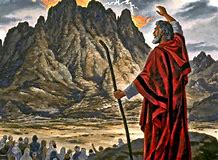 Inleiding:Thema:	Er komt een verlosserMuziek:	Hakuna Rafiki Kama Jesu, Willy KollenDeel I:	Mosjé als raadsman, leidt het volk in gerechtigheid en recht naar een woonplaats van vredeUitgangstekst(en)Sjemot/Exodus 18:19-2619  Luister nu naar mijn stem. Ik zal je raad geven en God zal met je zijn. Jíj moet het volk bij God vertegenwoordigen {Jíj … vertegenwoordigen-Letterlijk: Wees jij voor het volk tegenover God. } en jíj moet de zaken voor God brengen.20  Je moet hun de verordeningen en de wetten voorhouden en hun de weg bekendmaken waarop zij moeten gaan en het werk dat zij moeten doen.21  Jij echter, jij moet daarnaast onder heel het volk omkijken naar bekwame mannen, {bekwame mannen-Letterlijk: mannen van vermogen; zie ook vers 25. } godvrezende, betrouwbare mannen, die een afkeer hebben van winstbejag. Je moet leiders over duizend, leiders over honderd, leiders over vijftig en leiders over tien over hen aanstellen.22  Zij moeten altijd over dit volk oordelen. Maar laat het zo zijn dat zij elke grote zaak bij jou brengen, en zelf over elke kleine zaak oordelen. Maak het zo voor jezelf lichter en laat hen die last samen met je dragen.23  Als je dit doet en God het je gebiedt, dan zul je staande kunnen blijven en zal dit hele volk ook in vrede naar zijn woon plaats gaan.24  Mozes luisterde naar de stem van zijn schoonvader en deed alles wat hij gezegd had.25  Mozes koos daarom uit heel Israël bekwame mannen en stelde hen aan als hoofd over het volk: leiders over duizend, leiders over honderd, leiders over vijftig en leiders over tien.26  Zij oordeelden altijd over het volk. De moeilijke zaken brachten zij bij Mozes, maar over elke kleine zaak oordeelden zij zelf.Jesjajahoe/Jesaja 9:6,76  (9:5) Want een Kind is ons geboren, een Zoon is ons gegeven, en de heerschappij rust op Zijn schouder. En men noemt Zijn Naam Wonderlijk, Raadsman, Sterke God, Eeuwige Vader, Vredevorst.7  (9:6) Aan de uitbreiding van deze heerschappij en aan de vrede zal geen einde komen op de troon van David en over zijn koninkrijk, om het te grondvesten en het te ondersteunen door recht en gerechtigheid, van nu aan tot in eeuwigheid. De na-ijver van de HEERE van de legermachten zal dit doen.Muziek: Yeshua Precious Lord, The BelieversDeel II:	       Mosjé is in zijn leven en bediening hét schaduwbeeld van Jesjoea HamasjiachUitgangstekst(en):Sjemot/Exodus 19:3-143  Toen klom Mozes omhoog, naar God. De HEERE riep tot hem vanaf de berg: Zo moet u tegen het huis van Jakob zeggen en de Israëlieten verkondigen:4  U hebt zelf gezien wat Ik met de Egyptenaren gedaan heb en hoe Ik u op arendsvleugels gedragen en u bij Mij gebracht heb.5  Nu dan, als u nauwgezet Mijn stem gehoorzaamt en Mijn verbond in acht neemt, dan zult u uit alle volken Mijn persoonlijk eigendom zijn, want heel de aarde is van Mij.6  U dan, u zult voor Mij een koninkrijk van priesters en een heilig volk zijn. Dit zijn de woorden die u tot de Israëlieten moet spreken.7  Mozes kwam terug en riep de oudsten van het volk, en hield hun al deze woorden voor, die de HEERE hem geboden had.8  Toen antwoordde heel het volk gezamenlijk en zei: Alles wat de HEERE gesproken heeft, zullen wij doen! En Mozes bracht de woorden van het volk weer over aan de HEERE.9 ¶  En de HEERE zei tegen Mozes: Zie, Ik kom naar u toe in een dichte wolk, opdat het volk het kan horen wanneer Ik tot u spreek en opdat zij ook voor eeuwig in u geloven. En Mozes maakte de woorden van het volk aan de HEERE bekend.10  En de HEERE zei tegen Mozes: Ga naar het volk toe, en heilig hen vandaag en morgen, en laten zij hun kleren wassen11  en over drie dagen gereed zijn. Op de derde dag zal de HEERE namelijk voor de ogen van heel het volk neerdalen op de berg Sinaï.12  U moet voor het volk een grens stellen rondom de berg door te zeggen: Wees op uw hoede dat u de berg niet beklimt of ook maar de voet ervan aanraakt. Ieder die de berg aanraakt, zal zeker gedood worden.13  Geen hand mag hem aanraken, want hij zal zeker gestenigd of met pijlen doorschoten worden. Of het nu een dier of een mens is, hij mag niet blijven leven. Pas als de ramshoorn een langgerekte toon laat horen, mogen zíj de berg beklimmen.14  Toen daalde Mozes van de berg af naar het volk, en hij liet het volk zich heiligen, en zij wasten hun kleren.Mislée/Spreuken 30:4  Wie is er naar de hemel opgestegen en vandaar neergedaald? Wie heeft de wind in zijn handen verzameld? Wie heeft de wateren in een kleed gebonden? Wie heeft alle einden der aarde vastgesteld? Hoe is Zijn Naam en hoe is de Naam van Zijn Zoon, u weet het immers?Johannes 6:51Ik ben het levende brood, dat uit de hemel neergedaald is; als iemand van dit brood eet, zal hij leven in eeuwigheid. En het brood dat Ik geven zal, is Mijn vlees, dat Ik geven zal voor het leven van de wereld.Efeziërs 4:8Daarom zegt Hij: Toen Hij opvoer in de hoogte, nam Hij de gevangenis gevangen en gaf Hij gaven aan de mensen.Jochanan 3:13:En niemand is opgevaren naar de hemel dan Hij Die uit de hemel neergedaald is, namelijk de Zoon des mensen, Die in de hemel is.Muziek:	Jesus is coming soon, The AnswerDeel III:	Mosjé als middellaar van het verbond tussen Adonai en het volk Israël, het schaduwbeeld van Jesjoea als Middelaar van het Nieuwe VerbondUitgangstekst(en):1 Petrus 2:9 en 10:9  Maar u bent een uitverkoren geslacht, een koninklijk priesterschap, een heilig volk, een volk dat God Zich tot Zijn eigendom maakte opdat u de deugden zou verkondigen van Hem Die u uit de duisternis geroepen heeft tot Zijn wonderbaar licht,10  u, die voorheen geen volk was, maar nu Gods volk bent; u, die zonder ontferming was, maar nu in ontferming aangenomen bent.Sjemot/Exodus 24:5En hij stuurde de jonge mannen van de Israëlieten erop uit. Die brachten brandoffers en brachten dankoffers voor de HEERE, te weten jonge stieren.Sjemot/Exodus 19:17-2017  Mozes leidde het volk uit het kamp, God tegemoet. Zij stonden onder aan de berg.18  De berg Sinaï was geheel in rook gehuld, omdat de HEERE er in vuur neerdaalde. De rook ervan steeg omhoog als de rook van een oven, en heel de berg beefde hevig.19  Het bazuingeschal werd gaandeweg zeer sterk. Mozes sprak en God antwoordde hem met een stem.20  Toen daalde de HEERE neer op de berg Sinaï, op de top van de berg. De HEERE riep Mozes naar de top van de berg en Mozes klom naar boven.Jirmejahoe/Jeremia 11:10Zij zijn teruggekeerd tot de ongerechtigheden van hun voorvaderen, die geweigerd hebben naar Mijn woorden te luisteren. Wat hen betreft, zij zijn andere goden achternagegaan om die te dienen. Het huis van Israël en het huis van Juda hebben Mijn verbond verbroken, dat Ik met hun vaderen gesloten had.Jirmejahoe/Jeremia 31:31,32Zie, er komen dagen, spreekt de HEERE, dat Ik met het huis van Israël en met het huis van Juda een nieuw verbond zal sluiten,niet zoals het verbond dat Ik met hun vaderen gesloten heb op de dag dat Ik hun hand vastgreep om hen uit het land Egypte te leiden-Mijn verbond, dat zij verbroken hebben, hoewel Ík hen getrouwd had, spreekt de HEERE.Lukas 22:20Evenzo nam Hij ook de drinkbeker na het gebruiken van de maaltijd en zei: Deze drinkbeker is het nieuwe verbond in Mijn bloed, dat voor u vergoten wordt.